Description of Experiment and Equipment: (Maximum one page):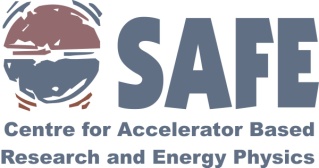 Beam Time Requestfor experiments at OCLBeam Time Requestfor experiments at OCLBeam Time Requestfor experiments at OCLBeam Time Requestfor experiments at OCLBeam Time Requestfor experiments at OCL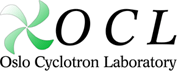 Experiment name (short):Experiment name (short):Experiment name (short):OCL experiment number:OCL experiment number:OCL experiment number:(Will be provided by OCL operators)(Will be provided by OCL operators)(Will be provided by OCL operators)(Will be provided by OCL operators)(Will be provided by OCL operators)Name of person responsible for exp.:Name of person responsible for exp.:Name of person responsible for exp.:E-mail to responsible person:E-mail to responsible person:E-mail to responsible person:List  all people participating in experiment, and their status:List  all people participating in experiment, and their status:List  all people participating in experiment, and their status:List  all people participating in experiment, and their status:List  all people participating in experiment, and their status:List  all people participating in experiment, and their status:List  all people participating in experiment, and their status:List  all people participating in experiment, and their status:List  all people participating in experiment, and their status:List  all people participating in experiment, and their status:Name:Affiliation:Affiliation:Dosemeter1):Dosemeter1):Training2):Type of work3):Type of work3):Type of work3):Remarks1) UiO = Has a UiO dosemeter; Need = does not have a dosemeter; 2) Indicate what kind of training each person has got: NONE = No training; GOSSA = General introductory training; SA-01 = OCL operator training (needed for access to cyclotron vault), SA-02 = training for entering unescorted to the OCL Experiment hall;3) SR = Shift Responsibility (required in order to be alone in the OCL lab or in charge of cyclotron when machine is running); SRL = Shift Responsibility "Light" (can be alone in OCL, but not operate the cyclotron); P = Participant, not allowed to be alone in OCL lab or to operate the cyclotron. 1) UiO = Has a UiO dosemeter; Need = does not have a dosemeter; 2) Indicate what kind of training each person has got: NONE = No training; GOSSA = General introductory training; SA-01 = OCL operator training (needed for access to cyclotron vault), SA-02 = training for entering unescorted to the OCL Experiment hall;3) SR = Shift Responsibility (required in order to be alone in the OCL lab or in charge of cyclotron when machine is running); SRL = Shift Responsibility "Light" (can be alone in OCL, but not operate the cyclotron); P = Participant, not allowed to be alone in OCL lab or to operate the cyclotron. 1) UiO = Has a UiO dosemeter; Need = does not have a dosemeter; 2) Indicate what kind of training each person has got: NONE = No training; GOSSA = General introductory training; SA-01 = OCL operator training (needed for access to cyclotron vault), SA-02 = training for entering unescorted to the OCL Experiment hall;3) SR = Shift Responsibility (required in order to be alone in the OCL lab or in charge of cyclotron when machine is running); SRL = Shift Responsibility "Light" (can be alone in OCL, but not operate the cyclotron); P = Participant, not allowed to be alone in OCL lab or to operate the cyclotron. 1) UiO = Has a UiO dosemeter; Need = does not have a dosemeter; 2) Indicate what kind of training each person has got: NONE = No training; GOSSA = General introductory training; SA-01 = OCL operator training (needed for access to cyclotron vault), SA-02 = training for entering unescorted to the OCL Experiment hall;3) SR = Shift Responsibility (required in order to be alone in the OCL lab or in charge of cyclotron when machine is running); SRL = Shift Responsibility "Light" (can be alone in OCL, but not operate the cyclotron); P = Participant, not allowed to be alone in OCL lab or to operate the cyclotron. 1) UiO = Has a UiO dosemeter; Need = does not have a dosemeter; 2) Indicate what kind of training each person has got: NONE = No training; GOSSA = General introductory training; SA-01 = OCL operator training (needed for access to cyclotron vault), SA-02 = training for entering unescorted to the OCL Experiment hall;3) SR = Shift Responsibility (required in order to be alone in the OCL lab or in charge of cyclotron when machine is running); SRL = Shift Responsibility "Light" (can be alone in OCL, but not operate the cyclotron); P = Participant, not allowed to be alone in OCL lab or to operate the cyclotron. 1) UiO = Has a UiO dosemeter; Need = does not have a dosemeter; 2) Indicate what kind of training each person has got: NONE = No training; GOSSA = General introductory training; SA-01 = OCL operator training (needed for access to cyclotron vault), SA-02 = training for entering unescorted to the OCL Experiment hall;3) SR = Shift Responsibility (required in order to be alone in the OCL lab or in charge of cyclotron when machine is running); SRL = Shift Responsibility "Light" (can be alone in OCL, but not operate the cyclotron); P = Participant, not allowed to be alone in OCL lab or to operate the cyclotron. 1) UiO = Has a UiO dosemeter; Need = does not have a dosemeter; 2) Indicate what kind of training each person has got: NONE = No training; GOSSA = General introductory training; SA-01 = OCL operator training (needed for access to cyclotron vault), SA-02 = training for entering unescorted to the OCL Experiment hall;3) SR = Shift Responsibility (required in order to be alone in the OCL lab or in charge of cyclotron when machine is running); SRL = Shift Responsibility "Light" (can be alone in OCL, but not operate the cyclotron); P = Participant, not allowed to be alone in OCL lab or to operate the cyclotron. 1) UiO = Has a UiO dosemeter; Need = does not have a dosemeter; 2) Indicate what kind of training each person has got: NONE = No training; GOSSA = General introductory training; SA-01 = OCL operator training (needed for access to cyclotron vault), SA-02 = training for entering unescorted to the OCL Experiment hall;3) SR = Shift Responsibility (required in order to be alone in the OCL lab or in charge of cyclotron when machine is running); SRL = Shift Responsibility "Light" (can be alone in OCL, but not operate the cyclotron); P = Participant, not allowed to be alone in OCL lab or to operate the cyclotron. 1) UiO = Has a UiO dosemeter; Need = does not have a dosemeter; 2) Indicate what kind of training each person has got: NONE = No training; GOSSA = General introductory training; SA-01 = OCL operator training (needed for access to cyclotron vault), SA-02 = training for entering unescorted to the OCL Experiment hall;3) SR = Shift Responsibility (required in order to be alone in the OCL lab or in charge of cyclotron when machine is running); SRL = Shift Responsibility "Light" (can be alone in OCL, but not operate the cyclotron); P = Participant, not allowed to be alone in OCL lab or to operate the cyclotron. 1) UiO = Has a UiO dosemeter; Need = does not have a dosemeter; 2) Indicate what kind of training each person has got: NONE = No training; GOSSA = General introductory training; SA-01 = OCL operator training (needed for access to cyclotron vault), SA-02 = training for entering unescorted to the OCL Experiment hall;3) SR = Shift Responsibility (required in order to be alone in the OCL lab or in charge of cyclotron when machine is running); SRL = Shift Responsibility "Light" (can be alone in OCL, but not operate the cyclotron); P = Participant, not allowed to be alone in OCL lab or to operate the cyclotron. Information about OCL Target and Beam Information about OCL Target and Beam Information about OCL Target and Beam Information about OCL Target and Beam Information about OCL Target and Beam Information about OCL Target and Beam Information about OCL Target and Beam Information about OCL Target and Beam Information about OCL Target and Beam Information about OCL Target and Beam Beam particle:Beam particle:Beam intensity:Beam intensity:Beam intensity:__A (electrical)__A (electrical)Beam energy:Beam energy:Beam size on the target :Beam size on the target :Beam size on the target :Target type(thickness) :Target type(thickness) :Experiment station:Experiment station:Experiment station:ScheduleScheduleScheduleScheduleScheduleScheduleScheduleScheduleScheduleSchedulePreferred days/period:Preferred days/period:Preferred days/period:Days/period you cannot run:Days/period you cannot run:Days/period you cannot run:Must cyclotron operator be present at all time?Must cyclotron operator be present at all time?Must cyclotron operator be present at all time?Must cyclotron operator be present at all time?Must cyclotron operator be present at all time?(yes or no)(yes or no)(yes or no)(yes or no)Type of beam time:Type of beam time:Type of beam time:(day/day+evening/continious)(day/day+evening/continious)(day/day+evening/continious)(day/day+evening/continious)Remarks/requests:Note that experimenters are required to prepare the experiment and tidy up afterwards themselves. If this requires access to experiment hall or cyclotron vault before and/or after experiment, this must be included in beam time schedule request. If assistance from cyclotron operators are required for setting up or removing equipment or experiment jigs, this must be agreed upon before the experiment and clearly stated above. Note that experimenters are required to prepare the experiment and tidy up afterwards themselves. If this requires access to experiment hall or cyclotron vault before and/or after experiment, this must be included in beam time schedule request. If assistance from cyclotron operators are required for setting up or removing equipment or experiment jigs, this must be agreed upon before the experiment and clearly stated above. Note that experimenters are required to prepare the experiment and tidy up afterwards themselves. If this requires access to experiment hall or cyclotron vault before and/or after experiment, this must be included in beam time schedule request. If assistance from cyclotron operators are required for setting up or removing equipment or experiment jigs, this must be agreed upon before the experiment and clearly stated above. Note that experimenters are required to prepare the experiment and tidy up afterwards themselves. If this requires access to experiment hall or cyclotron vault before and/or after experiment, this must be included in beam time schedule request. If assistance from cyclotron operators are required for setting up or removing equipment or experiment jigs, this must be agreed upon before the experiment and clearly stated above. Note that experimenters are required to prepare the experiment and tidy up afterwards themselves. If this requires access to experiment hall or cyclotron vault before and/or after experiment, this must be included in beam time schedule request. If assistance from cyclotron operators are required for setting up or removing equipment or experiment jigs, this must be agreed upon before the experiment and clearly stated above. Note that experimenters are required to prepare the experiment and tidy up afterwards themselves. If this requires access to experiment hall or cyclotron vault before and/or after experiment, this must be included in beam time schedule request. If assistance from cyclotron operators are required for setting up or removing equipment or experiment jigs, this must be agreed upon before the experiment and clearly stated above. Note that experimenters are required to prepare the experiment and tidy up afterwards themselves. If this requires access to experiment hall or cyclotron vault before and/or after experiment, this must be included in beam time schedule request. If assistance from cyclotron operators are required for setting up or removing equipment or experiment jigs, this must be agreed upon before the experiment and clearly stated above. Note that experimenters are required to prepare the experiment and tidy up afterwards themselves. If this requires access to experiment hall or cyclotron vault before and/or after experiment, this must be included in beam time schedule request. If assistance from cyclotron operators are required for setting up or removing equipment or experiment jigs, this must be agreed upon before the experiment and clearly stated above. Note that experimenters are required to prepare the experiment and tidy up afterwards themselves. If this requires access to experiment hall or cyclotron vault before and/or after experiment, this must be included in beam time schedule request. If assistance from cyclotron operators are required for setting up or removing equipment or experiment jigs, this must be agreed upon before the experiment and clearly stated above. Note that experimenters are required to prepare the experiment and tidy up afterwards themselves. If this requires access to experiment hall or cyclotron vault before and/or after experiment, this must be included in beam time schedule request. If assistance from cyclotron operators are required for setting up or removing equipment or experiment jigs, this must be agreed upon before the experiment and clearly stated above. On the following pages, description of proposed experiment, safety hazard evaluation and any other relevant information should be given, as indicated by section headings.On the following pages, description of proposed experiment, safety hazard evaluation and any other relevant information should be given, as indicated by section headings.On the following pages, description of proposed experiment, safety hazard evaluation and any other relevant information should be given, as indicated by section headings.On the following pages, description of proposed experiment, safety hazard evaluation and any other relevant information should be given, as indicated by section headings.On the following pages, description of proposed experiment, safety hazard evaluation and any other relevant information should be given, as indicated by section headings.On the following pages, description of proposed experiment, safety hazard evaluation and any other relevant information should be given, as indicated by section headings.On the following pages, description of proposed experiment, safety hazard evaluation and any other relevant information should be given, as indicated by section headings.On the following pages, description of proposed experiment, safety hazard evaluation and any other relevant information should be given, as indicated by section headings.On the following pages, description of proposed experiment, safety hazard evaluation and any other relevant information should be given, as indicated by section headings.On the following pages, description of proposed experiment, safety hazard evaluation and any other relevant information should be given, as indicated by section headings.EHS and Radiation SafetyEHS and Radiation SafetyEHS and Radiation SafetyEHS and Radiation SafetyEHS and Radiation SafetyEHS and Radiation SafetyEHS and Radiation SafetyEHS and Radiation SafetyBelow, give a general description of safety issues concerning the proposed experiment:Below, give a general description of safety issues concerning the proposed experiment:Below, give a general description of safety issues concerning the proposed experiment:Below, give a general description of safety issues concerning the proposed experiment:Below, give a general description of safety issues concerning the proposed experiment:Below, give a general description of safety issues concerning the proposed experiment:Below, give a general description of safety issues concerning the proposed experiment:Below, give a general description of safety issues concerning the proposed experiment:Safety EvaluationSafety EvaluationSafety EvaluationSafety EvaluationSafety EvaluationSafety EvaluationSafety EvaluationSafety EvaluationEvaluate the risks involved in the experiment by grading each safety issue according to the seriousness of the event and likelihood that it will happen. Use the following grades:Consequence: 	4 = Critical; 3 = Dangerous; 2 = Minor injury; 1 = Not dangerous. Probability: 	5 = Extremely likely; 4 = Very likely ; 3 = Likely;  2 = Might happen; 1 = Unlikely.Evaluate the risks involved in the experiment by grading each safety issue according to the seriousness of the event and likelihood that it will happen. Use the following grades:Consequence: 	4 = Critical; 3 = Dangerous; 2 = Minor injury; 1 = Not dangerous. Probability: 	5 = Extremely likely; 4 = Very likely ; 3 = Likely;  2 = Might happen; 1 = Unlikely.Evaluate the risks involved in the experiment by grading each safety issue according to the seriousness of the event and likelihood that it will happen. Use the following grades:Consequence: 	4 = Critical; 3 = Dangerous; 2 = Minor injury; 1 = Not dangerous. Probability: 	5 = Extremely likely; 4 = Very likely ; 3 = Likely;  2 = Might happen; 1 = Unlikely.Evaluate the risks involved in the experiment by grading each safety issue according to the seriousness of the event and likelihood that it will happen. Use the following grades:Consequence: 	4 = Critical; 3 = Dangerous; 2 = Minor injury; 1 = Not dangerous. Probability: 	5 = Extremely likely; 4 = Very likely ; 3 = Likely;  2 = Might happen; 1 = Unlikely.Evaluate the risks involved in the experiment by grading each safety issue according to the seriousness of the event and likelihood that it will happen. Use the following grades:Consequence: 	4 = Critical; 3 = Dangerous; 2 = Minor injury; 1 = Not dangerous. Probability: 	5 = Extremely likely; 4 = Very likely ; 3 = Likely;  2 = Might happen; 1 = Unlikely.Evaluate the risks involved in the experiment by grading each safety issue according to the seriousness of the event and likelihood that it will happen. Use the following grades:Consequence: 	4 = Critical; 3 = Dangerous; 2 = Minor injury; 1 = Not dangerous. Probability: 	5 = Extremely likely; 4 = Very likely ; 3 = Likely;  2 = Might happen; 1 = Unlikely.Evaluate the risks involved in the experiment by grading each safety issue according to the seriousness of the event and likelihood that it will happen. Use the following grades:Consequence: 	4 = Critical; 3 = Dangerous; 2 = Minor injury; 1 = Not dangerous. Probability: 	5 = Extremely likely; 4 = Very likely ; 3 = Likely;  2 = Might happen; 1 = Unlikely.Evaluate the risks involved in the experiment by grading each safety issue according to the seriousness of the event and likelihood that it will happen. Use the following grades:Consequence: 	4 = Critical; 3 = Dangerous; 2 = Minor injury; 1 = Not dangerous. Probability: 	5 = Extremely likely; 4 = Very likely ; 3 = Likely;  2 = Might happen; 1 = Unlikely.Concerning Radiation Safety:Concerning Radiation Safety:Concerning Radiation Safety:Concerning Radiation Safety:Concerning Radiation Safety:Concerning Radiation Safety:Concerning Radiation Safety:Concerning Radiation Safety:Case:Description:Description:Description:Description:Consequence:Consequence:Probability:ABCDEFGHConcerning other Safety Aspects:(E.g. high voltage/current, heavy equipment, vacuum, high pressure, very hot or cold liquids or surfaces, chemical hazards, etc.)Concerning other Safety Aspects:(E.g. high voltage/current, heavy equipment, vacuum, high pressure, very hot or cold liquids or surfaces, chemical hazards, etc.)Concerning other Safety Aspects:(E.g. high voltage/current, heavy equipment, vacuum, high pressure, very hot or cold liquids or surfaces, chemical hazards, etc.)Concerning other Safety Aspects:(E.g. high voltage/current, heavy equipment, vacuum, high pressure, very hot or cold liquids or surfaces, chemical hazards, etc.)Concerning other Safety Aspects:(E.g. high voltage/current, heavy equipment, vacuum, high pressure, very hot or cold liquids or surfaces, chemical hazards, etc.)Concerning other Safety Aspects:(E.g. high voltage/current, heavy equipment, vacuum, high pressure, very hot or cold liquids or surfaces, chemical hazards, etc.)Concerning other Safety Aspects:(E.g. high voltage/current, heavy equipment, vacuum, high pressure, very hot or cold liquids or surfaces, chemical hazards, etc.)Concerning other Safety Aspects:(E.g. high voltage/current, heavy equipment, vacuum, high pressure, very hot or cold liquids or surfaces, chemical hazards, etc.)IJKLMNPlace the Case letters in the matrix below according to Consequence and Probability!Place the Case letters in the matrix below according to Consequence and Probability!Place the Case letters in the matrix below according to Consequence and Probability!Place the Case letters in the matrix below according to Consequence and Probability!Place the Case letters in the matrix below according to Consequence and Probability!Place the Case letters in the matrix below according to Consequence and Probability!Place the Case letters in the matrix below according to Consequence and Probability!Place the Case letters in the matrix below according to Consequence and Probability!Not  Dangerous (1)Minor Injury(2)Dangerous(3)Dangerous(3)Catastrophic(4)Catastrophic(4)Extremely likely (5)Extremely likely (5)Very Likely (4)Very Likely (4)Likely (3)Likely (3)Might happen (2)Might happen (2)Unlikely (1)Unlikely (1)Decision by OCL boardDecision by OCL boardDecision by OCL boardDecision by OCL boardDecision by OCL boardExperiment evaluated and accepted without modifications:Experiment evaluated and accepted without modifications:Experiment evaluated and accepted without modifications:(yes/no)Safety evaluated and found acceptable:Safety evaluated and found acceptable:Safety evaluated and found acceptable:(yes/no)All experimenters have required training (necessary training requirement(s) written in the Remarks column in the list of experimenters):All experimenters have required training (necessary training requirement(s) written in the Remarks column in the list of experimenters):All experimenters have required training (necessary training requirement(s) written in the Remarks column in the list of experimenters):(yes/no)Allocated Beam Time:Allocated Beam Time:If rejected, the following modifications must be done (resubmit beam-time request after modifications have been done): If rejected, the following modifications must be done (resubmit beam-time request after modifications have been done): If rejected, the following modifications must be done (resubmit beam-time request after modifications have been done): (yes/no)Issue 1Issue 2Issue 3Issue 4Issue 5Signatures:Signatures:Signatures:Signatures:Signatures:Signature:Signature:Date:Cyclotron Operator:Cyclotron Operator:Radiation Protection Officer:Radiation Protection Officer:For approved Beam-Time Requests please notice that experimenters are required to meet with the operators to discuss practical issues on Wednesday at 11:00 the week before the experiment (in the OCL office and meeting room). If this is not possible, make an alternate appointment.Furthermore, a complete list of participating persons, with e-mail addresses, mobile phone numbers and other relevant contact information must be submitted. For experiments running several shifts, a shift schedule indicating responsible shift experimenters and other experimenters must be submitted. It is the responsibility of the responsible experimenter to keep the list up-to-date at all times. For approved Beam-Time Requests please notice that experimenters are required to meet with the operators to discuss practical issues on Wednesday at 11:00 the week before the experiment (in the OCL office and meeting room). If this is not possible, make an alternate appointment.Furthermore, a complete list of participating persons, with e-mail addresses, mobile phone numbers and other relevant contact information must be submitted. For experiments running several shifts, a shift schedule indicating responsible shift experimenters and other experimenters must be submitted. It is the responsibility of the responsible experimenter to keep the list up-to-date at all times. For approved Beam-Time Requests please notice that experimenters are required to meet with the operators to discuss practical issues on Wednesday at 11:00 the week before the experiment (in the OCL office and meeting room). If this is not possible, make an alternate appointment.Furthermore, a complete list of participating persons, with e-mail addresses, mobile phone numbers and other relevant contact information must be submitted. For experiments running several shifts, a shift schedule indicating responsible shift experimenters and other experimenters must be submitted. It is the responsibility of the responsible experimenter to keep the list up-to-date at all times. For approved Beam-Time Requests please notice that experimenters are required to meet with the operators to discuss practical issues on Wednesday at 11:00 the week before the experiment (in the OCL office and meeting room). If this is not possible, make an alternate appointment.Furthermore, a complete list of participating persons, with e-mail addresses, mobile phone numbers and other relevant contact information must be submitted. For experiments running several shifts, a shift schedule indicating responsible shift experimenters and other experimenters must be submitted. It is the responsibility of the responsible experimenter to keep the list up-to-date at all times. For approved Beam-Time Requests please notice that experimenters are required to meet with the operators to discuss practical issues on Wednesday at 11:00 the week before the experiment (in the OCL office and meeting room). If this is not possible, make an alternate appointment.Furthermore, a complete list of participating persons, with e-mail addresses, mobile phone numbers and other relevant contact information must be submitted. For experiments running several shifts, a shift schedule indicating responsible shift experimenters and other experimenters must be submitted. It is the responsibility of the responsible experimenter to keep the list up-to-date at all times. 